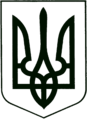 УКРАЇНА
МОГИЛІВ-ПОДІЛЬСЬКА МІСЬКА РАДА
ВІННИЦЬКОЇ ОБЛАСТІ  РІШЕННЯ №896Про внесення змін до бюджету Могилів-Подільської міської територіальної громади Могилів-Подільського району Вінницької області на 2023 рік         Керуючись ст. 26 Закону України «Про місцеве самоврядування в Україні», ст.ст. 72, 78 Бюджетного кодексу України, Законом України «Про Державний бюджет України на 2023 рік», постановою Кабінету Міністрів України від 04.11.2022р. №1239 «Про внесення змін до постанови Кабінету Міністрів України від 11 березня 2022р. №252», рішенням 27 сесії міської  ради 8 скликання від 20.12.2022р. №659 «Про бюджет Могилів - Подільської міської територіальної громади Могилів - Подільського району Вінницької області на 2023 рік», відповідно до наказу Начальника Вінницької обласної державної адміністрації від 07.12.2023р. №1449, реєстрів змін до помісячного розпису асигнувань загального фонду обласного бюджету на 2023 рік від 11.12.2023р. №1, №3 та №4, листів головних розпорядників бюджетних коштів, -міська рада ВИРІШИЛА:1. Внести зміни до кошторисних призначень управління праці та соціального захисту населення Могилів - Подільської міської ради згідно з додатком 1, що додається.По загальному фонду.Зменшити бюджетні призначення по:КПКВ 0810160 КЕКВ 2274 на суму 5000 грн.Збільшити бюджетні призначення по:КПКВ 0810160 КЕКВ 2800 на суму 5000 грн.2. Внести зміни до кошторисних призначень управління культури та інформаційної діяльності Могилів-Подільської міської ради згідно з додатком 1, що додається.По загальному фонду.Зменшити бюджетні призначення по:КПКВ 1011080 КЕКВ 2271 на суму 120000 грн.Збільшити бюджетні призначення по:КПКВ 1014060 КЕКВ 2271 на суму 120000 грн.3. Внести зміни до кошторисних призначень управління житлово -комунального господарства Могилів - Подільської міської ради згідно з додатком 1, що додається.По спеціальному фонду.Зменшити бюджетні призначення по:КПКВ 1216030 КЕКВ 3132 по об’єкту «Капітальний ремонт тротуарного покриття по вулиці Полтавській (від буд. №23 до вулиці Івана Франка) у м. Могилеві-Подільському Вінницької області» на суму 1435486,75 грн. По загальному фонду.Збільшити бюджетні призначення по:КПКВ 1216020 КЕКВ 2610 на суму 1435486,75 грн (для МКП Теплоенергетик).4. Передати кошти із спеціального фонду (бюджету розвитку) до загального фонду в сумі 1435486,75 грн згідно з додатком 2, що додається.5. Збільшити загальний фонд бюджету міської територіальної громади.По доходах згідно з додатком 3 та 4, що додаються:По КБКД 41053900 Інші субвенції з обласного бюджету:- Субвенція з обласного бюджету місцевим бюджетам на компенсаційні виплати за навчання учасників бойових дій та їх дітей в грудні на 305944,33 грн;- Субвенція з обласного бюджету місцевим бюджетам на компенсаційні виплати за пільговий проїзд окремих категорій громадян на міжміських внутрішньообласних маршрутах загального користування в грудні на суму 21717 грн.По КБКД 41040400 Інші дотації з місцевого бюджету в листопаді на суму 2980,85 грн.По видатках згідно з додатком 1, що додається:По загальному фонду по:КПКВ 0813033 КЕКВ 2610 на суму 21717 грн;КПКВ 0813242 КЕКВ 2730 на суму 305944,33 грн;КПКВ 1216020 КЕКВ 2610 на суму 2980,85 грн (компенсація МКП «Житловокомунгосп» на оплату комунальних послуг, спожитих у будівлях, в яких розміщені внутрішньо переміщені особи).6. Контроль за виконанням даного рішення покласти на першого заступника міського голови Безмещука П.О. та на постійну комісію міської ради з питань фінансів, бюджету, планування соціально-економічного розвитку, інвестицій та міжнародного співробітництва (Трейбич Е.А.).      Міський голова                                                     Геннадій ГЛУХМАНЮКСекретар міської ради                                                                                  Тетяна БОРИСОВА             Секретар міської ради                                               Тетяна БОРИСОВА                 Секретар міської ради                                               Тетяна БОРИСОВА                     Секретар міської ради                                           Тетяна БОРИСОВАВід 13.12.2023р.39 сесії            8 скликання                       Додаток 1                       Додаток 1                       Додаток 1                       Додаток 1                       Додаток 1                       Додаток 1                     до рішення 39 сесії                     до рішення 39 сесії                     до рішення 39 сесії                     до рішення 39 сесії                     до рішення 39 сесії                     до рішення 39 сесії                       міської ради 8 скликання                       міської ради 8 скликання                       міської ради 8 скликання                       міської ради 8 скликання                       міської ради 8 скликання                       міської ради 8 скликання                        від 13.12.2023 року №896                        від 13.12.2023 року №896                        від 13.12.2023 року №896                        від 13.12.2023 року №896                        від 13.12.2023 року №896                        від 13.12.2023 року №896РОЗПОДІЛРОЗПОДІЛРОЗПОДІЛРОЗПОДІЛРОЗПОДІЛРОЗПОДІЛРОЗПОДІЛРОЗПОДІЛРОЗПОДІЛРОЗПОДІЛРОЗПОДІЛРОЗПОДІЛРОЗПОДІЛРОЗПОДІЛРОЗПОДІЛРОЗПОДІЛРОЗПОДІЛвидатків місцевого бюджету на 2023 ріквидатків місцевого бюджету на 2023 ріквидатків місцевого бюджету на 2023 ріквидатків місцевого бюджету на 2023 ріквидатків місцевого бюджету на 2023 ріквидатків місцевого бюджету на 2023 ріквидатків місцевого бюджету на 2023 ріквидатків місцевого бюджету на 2023 ріквидатків місцевого бюджету на 2023 ріквидатків місцевого бюджету на 2023 ріквидатків місцевого бюджету на 2023 ріквидатків місцевого бюджету на 2023 ріквидатків місцевого бюджету на 2023 ріквидатків місцевого бюджету на 2023 ріквидатків місцевого бюджету на 2023 ріквидатків місцевого бюджету на 2023 ріквидатків місцевого бюджету на 2023 рік0255800000025580000002558000000255800000(код бюджету)(код бюджету)(код бюджету)(код бюджету)(грн)Код Програмної класифікації видатків та кредитування місцевого бюджетуКод Типової програмної класифікації видатків та кредитування місцевого бюджетуКод Функціональної класифікації видатків та кредитування бюджетуНайменування
головного розпорядника коштів місцевого бюджету/
відповідального виконавця, найменування бюджетної
програми згідно з Типовою програмною класифікацією
видатків та кредитування місцевого бюджетуНайменування
головного розпорядника коштів місцевого бюджету/
відповідального виконавця, найменування бюджетної
програми згідно з Типовою програмною класифікацією
видатків та кредитування місцевого бюджетуЗагальний фондЗагальний фондЗагальний фондЗагальний фондЗагальний фондСпеціальний фондСпеціальний фондСпеціальний фондСпеціальний фондСпеціальний фондСпеціальний фондРазомКод Програмної класифікації видатків та кредитування місцевого бюджетуКод Типової програмної класифікації видатків та кредитування місцевого бюджетуКод Функціональної класифікації видатків та кредитування бюджетуНайменування
головного розпорядника коштів місцевого бюджету/
відповідального виконавця, найменування бюджетної
програми згідно з Типовою програмною класифікацією
видатків та кредитування місцевого бюджетуНайменування
головного розпорядника коштів місцевого бюджету/
відповідального виконавця, найменування бюджетної
програми згідно з Типовою програмною класифікацією
видатків та кредитування місцевого бюджетуусьоговидатки споживанняз нихз нихвидатки
розвиткуусьогоу тому числі бюджет розвиткувидатки споживанняз нихз нихвидатки
розвиткуРазомКод Програмної класифікації видатків та кредитування місцевого бюджетуКод Типової програмної класифікації видатків та кредитування місцевого бюджетуКод Функціональної класифікації видатків та кредитування бюджетуНайменування
головного розпорядника коштів місцевого бюджету/
відповідального виконавця, найменування бюджетної
програми згідно з Типовою програмною класифікацією
видатків та кредитування місцевого бюджетуНайменування
головного розпорядника коштів місцевого бюджету/
відповідального виконавця, найменування бюджетної
програми згідно з Типовою програмною класифікацією
видатків та кредитування місцевого бюджетуусьоговидатки споживанняоплата
працікомунальні послуги та енергоносіївидатки
розвиткуусьогоу тому числі бюджет розвиткувидатки споживанняоплата
працікомунальні послуги та енергоносіївидатки
розвиткуРазом1234456789101112131415160800000Управління праці та соціального захисту населення Могилів-Подільської міської радиУправління праці та соціального захисту населення Могилів-Подільської міської ради327 661,33327 661,330,00-5 000,000,000,000,000,000,000,000,00327 661,330810000Управління праці та соціального захисту населення Могилів-Подільської міської радиУправління праці та соціального захисту населення Могилів-Подільської міської ради327 661,33327 661,330,00-5 000,000,000,000,000,000,000,000,00327 661,330100ДЕРЖАВНЕ УПРАВЛІННЯДЕРЖАВНЕ УПРАВЛІННЯ0,000,000,00-5 000,000,000,000,000,000,000,000,000,00081016001600111Керівництво і управління у відповідній сфері у містах (місті Києві), селищах, селах, територіальних громадахКерівництво і управління у відповідній сфері у містах (місті Києві), селищах, селах, територіальних громадах0,000,000,00-5 000,000,000,000,000,000,000,000,000,003000СОЦІАЛЬНИЙ ЗАХИСТ ТА СОЦІАЛЬНЕ ЗАБЕЗПЕЧЕННЯСОЦІАЛЬНИЙ ЗАХИСТ ТА СОЦІАЛЬНЕ ЗАБЕЗПЕЧЕННЯ327 661,33327 661,330,000,000,000,000,000,000,000,000,00327 661,33081303330331070Компенсаційні виплати на пільговий проїзд автомобільним транспортом окремим категоріям громадянКомпенсаційні виплати на пільговий проїзд автомобільним транспортом окремим категоріям громадян21 717,0021 717,000,000,000,000,000,000,000,000,000,0021 717,00081324232421090Інші заходи у сфері соціального захисту і соціального забезпеченняІнші заходи у сфері соціального захисту і соціального забезпечення305 944,33305 944,330,000,000,000,000,000,000,000,000,00305 944,331000000Управління культури та інформаційної діяльності Могилів-Подільської міської радиУправління культури та інформаційної діяльності Могилів-Подільської міської ради0,000,000,000,000,000,000,000,000,000,000,000,001010000Управління культури та інформаційної діяльності Могилів-Подільської міської радиУправління культури та інформаційної діяльності Могилів-Подільської міської ради0,000,000,000,000,000,000,000,000,000,000,000,001000ОСВІТАОСВІТА-120 000,00-120 000,000,00-120 000,000,000,000,000,000,000,000,00-120 000,00101108010800960Надання спеціалізованої освіти мистецькими школамиНадання спеціалізованої освіти мистецькими школами-120 000,00-120 000,000,00-120 000,000,000,000,000,000,000,000,00-120 000,004000КУЛЬТУРА I МИСТЕЦТВОКУЛЬТУРА I МИСТЕЦТВО120 000,00120 000,000,00120 000,000,000,000,000,000,000,000,00120 000,00101406040600828Забезпечення діяльності палаців i будинків культури, клубів, центрів дозвілля та iнших клубних закладівЗабезпечення діяльності палаців i будинків культури, клубів, центрів дозвілля та iнших клубних закладів120 000,00120 000,000,00120 000,000,000,000,000,000,000,000,00120 000,001200000Управління житлово-комунального господарства Могилів-Подільської міської радиУправління житлово-комунального господарства Могилів-Подільської міської ради1 438 467,600,000,000,001 438 467,60-1 435 486,75-1 435 486,750,000,000,00-1 435 486,752 980,851210000Управління житлово-комунального господарства Могилів-Подільської міської радиУправління житлово-комунального господарства Могилів-Подільської міської ради1 438 467,600,000,000,001 438 467,60-1 435 486,75-1 435 486,750,000,000,00-1 435 486,752 980,856000ЖИТЛОВО-КОМУНАЛЬНЕ ГОСПОДАРСТВОЖИТЛОВО-КОМУНАЛЬНЕ ГОСПОДАРСТВО1 438 467,600,000,000,001 438 467,60-1 435 486,75-1 435 486,750,000,000,00-1 435 486,752 980,85121602060200620Забезпечення функціонування підприємств, установ та організацій, що виробляють, виконують та/або надають житлово-комунальні послугиЗабезпечення функціонування підприємств, установ та організацій, що виробляють, виконують та/або надають житлово-комунальні послуги1 438 467,600,000,000,001 438 467,600,000,000,000,000,000,001 438 467,60121603060300620Організація благоустрою населених пунктівОрганізація благоустрою населених пунктів0,000,000,000,000,00-1 435 486,75-1 435 486,750,000,000,00-1 435 486,75-1 435 486,75XXXУСЬОГОУСЬОГО1 766 128,93327 661,330,00-5 000,001 438 467,60-1 435 486,75-1 435 486,750,000,000,00-1 435 486,75330 642,18                      Додаток 2                      Додаток 2                      Додаток 2                      Додаток 2                    до рішення 39 сесії                    до рішення 39 сесії                    до рішення 39 сесії                    до рішення 39 сесії                  міської ради 8 скликання                  міської ради 8 скликання                  міської ради 8 скликання                  міської ради 8 скликання                  від 13.12.2023 року №896                  від 13.12.2023 року №896                  від 13.12.2023 року №896                  від 13.12.2023 року №896ФІНАНСУВАННЯФІНАНСУВАННЯФІНАНСУВАННЯФІНАНСУВАННЯФІНАНСУВАННЯФІНАНСУВАННЯФІНАНСУВАННЯмісцевого бюджету на 2023 рікмісцевого бюджету на 2023 рікмісцевого бюджету на 2023 рікмісцевого бюджету на 2023 рікмісцевого бюджету на 2023 рікмісцевого бюджету на 2023 рікмісцевого бюджету на 2023 рік02558000000255800000(код бюджету)(код бюджету)(грн)КодНайменування згідно
з Класифікацією фінансування бюджетуНайменування згідно
з Класифікацією фінансування бюджетуУсьогоЗагальний
фондСпеціальний фондСпеціальний фондКодНайменування згідно
з Класифікацією фінансування бюджетуНайменування згідно
з Класифікацією фінансування бюджетуУсьогоЗагальний
фондусьогоу тому числі
бюджет
розвитку1223456Фінансування за типом кредитораФінансування за типом кредитораФінансування за типом кредитораФінансування за типом кредитораФінансування за типом кредитораФінансування за типом кредитораФінансування за типом кредитора200000Внутрішнє фінансуванняВнутрішнє фінансування0,001 435 486,75-1 435 486,75-1 435 486,75208000Фінансування за рахунок зміни залишків коштів бюджетівФінансування за рахунок зміни залишків коштів бюджетів0,001 435 486,75-1 435 486,75-1 435 486,75208400Кошти, що передаються із загального фонду бюджету до бюджету розвитку (спеціального фонду)Кошти, що передаються із загального фонду бюджету до бюджету розвитку (спеціального фонду)0,001 435 486,75-1 435 486,75-1 435 486,75XЗагальне фінансуванняЗагальне фінансування0,001 435 486,75-1 435 486,75-1 435 486,75Фінансування за типом боргового зобов’язанняФінансування за типом боргового зобов’язанняФінансування за типом боргового зобов’язанняФінансування за типом боргового зобов’язанняФінансування за типом боргового зобов’язанняФінансування за типом боргового зобов’язанняФінансування за типом боргового зобов’язання600000Фінансування за активними операціямиФінансування за активними операціями0,001 435 486,75-1 435 486,75-1 435 486,75602000Зміни обсягів бюджетних коштівЗміни обсягів бюджетних коштів0,001 435 486,75-1 435 486,75-1 435 486,75602400Кошти, що передаються із загального фонду бюджету до бюджету розвитку (спеціального фонду)Кошти, що передаються із загального фонду бюджету до бюджету розвитку (спеціального фонду)0,001 435 486,75-1 435 486,75-1 435 486,75XЗагальне фінансуванняЗагальне фінансування0,001 435 486,75-1 435 486,75-1 435 486,75                                                                                               Додаток 3                                                                                            до рішення 39 сесії                                                                                           міської ради 8 скликання                                                                                            від 13.12.2023 року №896ДОХОДИДОХОДИДОХОДИДОХОДИДОХОДИДОХОДИДОХОДИмісцевого бюджету на 2023 рікмісцевого бюджету на 2023 рікмісцевого бюджету на 2023 рікмісцевого бюджету на 2023 рікмісцевого бюджету на 2023 рікмісцевого бюджету на 2023 рікмісцевого бюджету на 2023 рік02558000000255800000(код бюджету)(код бюджету)(грн)КодНайменування згідно
 з Класифікацією доходів бюджетуНайменування згідно
 з Класифікацією доходів бюджетуУсьогоЗагальний
фондСпеціальний фондСпеціальний фондКодНайменування згідно
 з Класифікацією доходів бюджетуНайменування згідно
 з Класифікацією доходів бюджетуУсьогоЗагальний
фондусьогоу тому числі
бюджет
розвитку12234560,000,000,000,00Усього доходів
(без урахування міжбюджетних трансфертів)Усього доходів
(без урахування міжбюджетних трансфертів)0,000,000,000,0040000000Офіційні трансферти  Офіційні трансферти  330 642,18330 642,180,000,0041000000Від органів державного управління  Від органів державного управління  330 642,18330 642,180,000,0041040000Дотації з місцевих бюджетів іншим місцевим бюджетамДотації з місцевих бюджетів іншим місцевим бюджетам2 980,852 980,850,000,0041040400Інші дотації з місцевого бюджетуІнші дотації з місцевого бюджету2 980,852 980,850,000,0041050000Субвенції з місцевих бюджетів іншим місцевим бюджетамСубвенції з місцевих бюджетів іншим місцевим бюджетам327 661,33327 661,330,000,0041053900Інші субвенції з місцевого бюджетуІнші субвенції з місцевого бюджету327 661,33327 661,330,000,00ХРазом доходівРазом доходів330 642,18330 642,180,000,00                                                                                               Додаток 4                                                                                               Додаток 4                                                                                               Додаток 4                                                                                               Додаток 4                                                                                               Додаток 4                                                                                               Додаток 4                                                                                               Додаток 4                                                                                               Додаток 4                                                                                               Додаток 4                                                                                               Додаток 4                                                                                            до рішення 39 сесії                                                                                            до рішення 39 сесії                                                                                            до рішення 39 сесії                                                                                            до рішення 39 сесії                                                                                            до рішення 39 сесії                                                                                            до рішення 39 сесії                                                                                            до рішення 39 сесії                                                                                            до рішення 39 сесії                                                                                            до рішення 39 сесії                                                                                            до рішення 39 сесії                                                                                           міської ради 8 скликання                                                                                           міської ради 8 скликання                                                                                           міської ради 8 скликання                                                                                           міської ради 8 скликання                                                                                           міської ради 8 скликання                                                                                           міської ради 8 скликання                                                                                           міської ради 8 скликання                                                                                           міської ради 8 скликання                                                                                           міської ради 8 скликання                                                                                           міської ради 8 скликання                                                                                            від 13.12.2023 року №896                                                                                            від 13.12.2023 року №896                                                                                            від 13.12.2023 року №896                                                                                            від 13.12.2023 року №896                                                                                            від 13.12.2023 року №896                                                                                            від 13.12.2023 року №896                                                                                            від 13.12.2023 року №896                                                                                            від 13.12.2023 року №896                                                                                            від 13.12.2023 року №896                                                                                            від 13.12.2023 року №896Міжбюджетні трансферти на 2023 рікМіжбюджетні трансферти на 2023 рікМіжбюджетні трансферти на 2023 рікМіжбюджетні трансферти на 2023 рікМіжбюджетні трансферти на 2023 рікМіжбюджетні трансферти на 2023 рікМіжбюджетні трансферти на 2023 рікМіжбюджетні трансферти на 2023 рікМіжбюджетні трансферти на 2023 рікМіжбюджетні трансферти на 2023 рік0255800000025580000002558000000255800000025580000002558000000255800000025580000002558000000255800000(код бюджету)(код бюджету)(код бюджету)1. Показники міжбюджетних трансфертів з інших бюджетів1. Показники міжбюджетних трансфертів з інших бюджетів1. Показники міжбюджетних трансфертів з інших бюджетів1. Показники міжбюджетних трансфертів з інших бюджетів1. Показники міжбюджетних трансфертів з інших бюджетів1. Показники міжбюджетних трансфертів з інших бюджетів1. Показники міжбюджетних трансфертів з інших бюджетів1. Показники міжбюджетних трансфертів з інших бюджетів1. Показники міжбюджетних трансфертів з інших бюджетів                       (грн)                       (грн)Код Класифікації доходу бюджету /
Код бюджетуКод Класифікації доходу бюджету /
Код бюджетуНайменування трансферту /
Найменування бюджету – надавача міжбюджетного трансферту
Найменування трансферту /
Найменування бюджету – надавача міжбюджетного трансферту
Найменування трансферту /
Найменування бюджету – надавача міжбюджетного трансферту
УсьогоУсьогоУсьогоУсього112223333І. Трансферти до загального фонду бюджетуІ. Трансферти до загального фонду бюджетуІ. Трансферти до загального фонду бюджетуІ. Трансферти до загального фонду бюджетуІ. Трансферти до загального фонду бюджетуІ. Трансферти до загального фонду бюджетуІ. Трансферти до загального фонду бюджетуІ. Трансферти до загального фонду бюджетуІ. Трансферти до загального фонду бюджету4104040041040400Інші дотації з місцевого бюджетуІнші дотації з місцевого бюджетуІнші дотації з місцевого бюджету2 980,852 980,852 980,852 980,8502558000000255800000Бюджет Могилів-Подільської міської територіальної громадиБюджет Могилів-Подільської міської територіальної громадиБюджет Могилів-Подільської міської територіальної громади2 980,852 980,852 980,852 980,854105390041053900Інші субвенції з місцевого бюджетуІнші субвенції з місцевого бюджетуІнші субвенції з місцевого бюджету327 661,33327 661,33327 661,33327 661,3302558000000255800000Бюджет Могилів-Подільської міської територіальної громадиБюджет Могилів-Подільської міської територіальної громадиБюджет Могилів-Подільської міської територіальної громади327 661,33327 661,33327 661,33327 661,33ІІ. Трансферти до спеціального фонду бюджетуІІ. Трансферти до спеціального фонду бюджетуІІ. Трансферти до спеціального фонду бюджетуІІ. Трансферти до спеціального фонду бюджетуІІ. Трансферти до спеціального фонду бюджетуІІ. Трансферти до спеціального фонду бюджетуІІ. Трансферти до спеціального фонду бюджетуІІ. Трансферти до спеціального фонду бюджетуІІ. Трансферти до спеціального фонду бюджетуХХУСЬОГО за розділами І, ІІ, у тому числі:УСЬОГО за розділами І, ІІ, у тому числі:УСЬОГО за розділами І, ІІ, у тому числі:330 642,18330 642,18330 642,18330 642,18ХХзагальний фондзагальний фондзагальний фонд330 642,18330 642,18330 642,18330 642,18ХХспеціальний фондспеціальний фондспеціальний фонд0,000,000,000,002. Показники міжбюджетних трансфертів іншим бюджетам2. Показники міжбюджетних трансфертів іншим бюджетам2. Показники міжбюджетних трансфертів іншим бюджетам2. Показники міжбюджетних трансфертів іншим бюджетам2. Показники міжбюджетних трансфертів іншим бюджетам2. Показники міжбюджетних трансфертів іншим бюджетам2. Показники міжбюджетних трансфертів іншим бюджетам2. Показники міжбюджетних трансфертів іншим бюджетам2. Показники міжбюджетних трансфертів іншим бюджетам   (грн)   (грн)Код Програмної класифікації видатків та кредитування місцевого бюджету /
Код бюджету
Код Програмної класифікації видатків та кредитування місцевого бюджету /
Код бюджету
Код типової програмної класифікації видатків та кредитування місцевого бюджетуНайменування трансферту /
Найменування бюджету – отримувача міжбюджетного трансферту
Найменування трансферту /
Найменування бюджету – отримувача міжбюджетного трансферту
УсьогоУсьогоУсьогоУсього112334444І. Трансферти із загального фонду бюджетуІ. Трансферти із загального фонду бюджетуІ. Трансферти із загального фонду бюджетуІ. Трансферти із загального фонду бюджетуІ. Трансферти із загального фонду бюджетуІ. Трансферти із загального фонду бюджетуІ. Трансферти із загального фонду бюджетуІ. Трансферти із загального фонду бюджетуІ. Трансферти із загального фонду бюджетуІІ. Трансферти із спеціального фонду бюджетуІІ. Трансферти із спеціального фонду бюджетуІІ. Трансферти із спеціального фонду бюджетуІІ. Трансферти із спеціального фонду бюджетуІІ. Трансферти із спеціального фонду бюджетуІІ. Трансферти із спеціального фонду бюджетуІІ. Трансферти із спеціального фонду бюджетуІІ. Трансферти із спеціального фонду бюджетуІІ. Трансферти із спеціального фонду бюджету